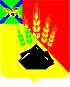 АДМИНИСТРАЦИЯ МИХАЙЛОВСКОГО МУНИЦИПАЛЬНОГО РАЙОНА ПОСТАНОВЛЕНИЕ 
16.11.2020                          	 с. Михайловка                           		       № 981-паО публичных слушаниях по проекту бюджетаМихайловского муниципального района на 2021 годи плановый период 2022-2023 годовВ соответствии с Федеральным Законом от 06 октября 2003 года № 131-ФЗ «Об общих принципах организации местного самоуправления в Российской Федерации», Уставом Михайловского муниципального района, администрация Михайловского муниципального районаПОСТАНОВЛЯЕТ:1. Назначить публичные слушания по проекту бюджета Михайловского муниципального района на 2020 год и плановый период 2021-2022 годов на 26 ноября 2020 года по средствам размещения информации в сети «Интернет».2. Для подготовки и проведения публичных слушаний сформировать организационный комитет на паритетных началах Думой Михайловского муниципального района и главой Михайловского муниципального района Приложение № 1.3. Управлению культуры и внешней политики опубликовать данное постановление в общественно-политической газете «Вперед».  4. Контроль за исполнением настоящего постановления возложить на начальника управления финансов А.А. Сенчило.Глава Михайловского муниципального района –Глава администрации района                                                    В.В. АрхиповПриложение № 1к постановлению администрации Михайловского муниципального районаот  16.11.2020 № 981-паС О С Т А Ворганизационного комитета по подготовке и проведениюпубличных слушаний по проекту бюджета Михайловскогомуниципального района на 2020 год и плановый период 2021-2022 годовАрхипов В.В.	– глава Михайловского муниципального района -глава администрации района;Мельничук Н.Н.	– председатель Думы Михайловского муниципального района;Зубок П.А.	          - первый заместитель главы администрации Михайловского муниципального района;Савченко С.Н.	– председатель комиссии по бюджетно-налоговой, экономической политике, финансовым ресурсам и собственности Думы Михайловского муниципального района;Сенчило А.А.	– начальник управления финансов;Родина С.А.	– инспектор контрольно-счетной комиссии Думы Михайловского муниципального района.